Школьный этап
Школьный этап – первый, самый массовый из этапов всероссийской олимпиады школьников, ежегодно в нём принимают участие более 6 млн. человек. Школьный этап олимпиады проводится по заданиям, разработанным для 5-11 классов (по русскому языку и математике - для 4-11 классов).

Участниками школьного этапа могут стать обучающиеся, осваивающие основные образовательные программы начального общего, основного общего и среднего общего образования в организациях, осуществляющих образовательную деятельность, а также лица, осваивающие указанные образовательные программы в форме самообразования или семейного образования.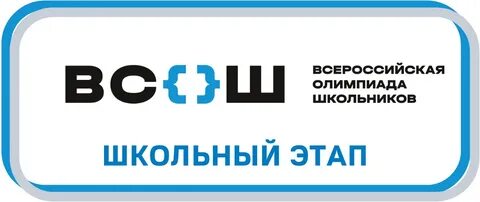 Приказ о проведении в 2023-2024 учебном году школьного этапа Всероссийской олимпиады школьников в образовательных организациях расположенных на территории городского округа Самараhttps://sumoin.ru/index.php/deyatelnost/vsoshГрафик проведения в 2023-2024 учебном годушкольного этапа всероссийской олимпиады школьниковв образовательных организациях, расположенных на территориигородского округа СамараЗдесь должны быть графикРасписание школьного этапа всероссийской олимпиады школьниковНа базе «СИРИУС»https://siriusolymp.ru/school2023/3/about#schedule Памятка участникамhttps://siriusolymp.ru/school2023/3/participant#memo